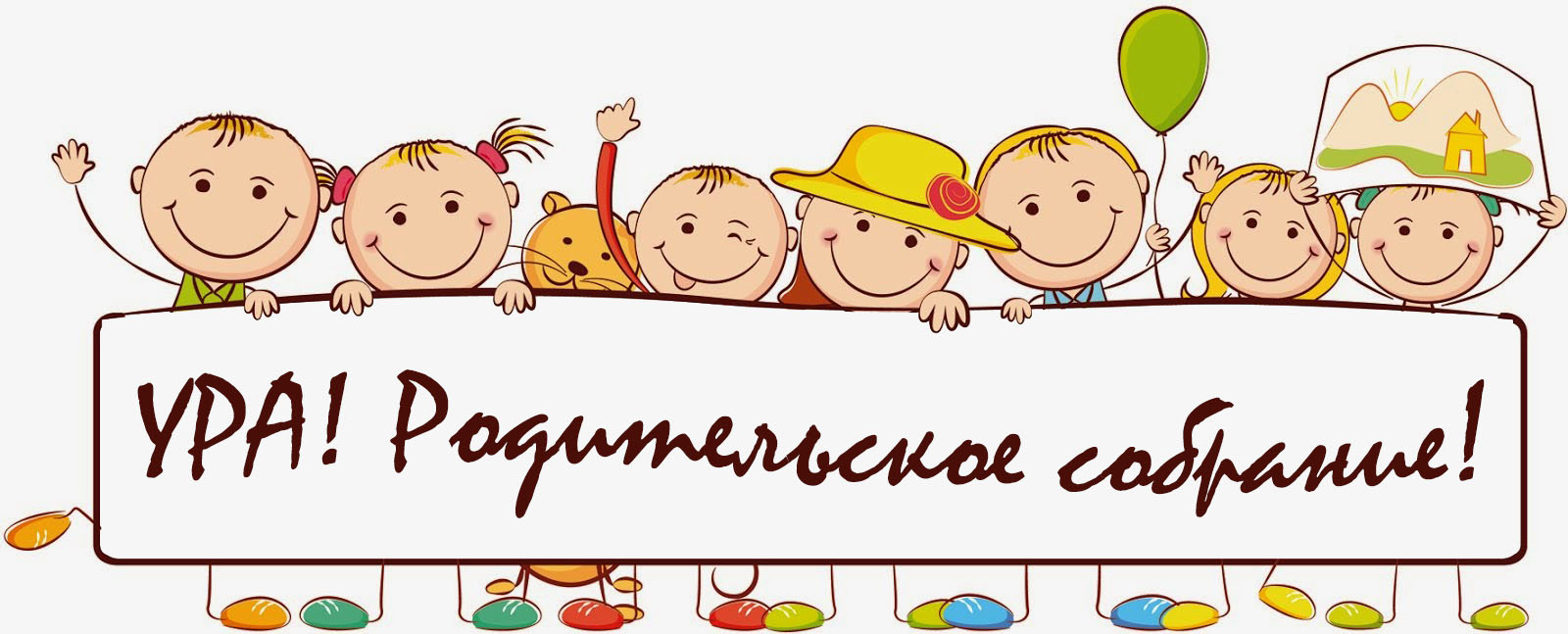 УВАЖАЕМЫЕ РОДИТЕЛИ! ПРИГЛАШАЕМ ВАС НА РОДИТЕЛЬСКОЕ СОБРАНИЕ   28 МАЯ В 18.00!